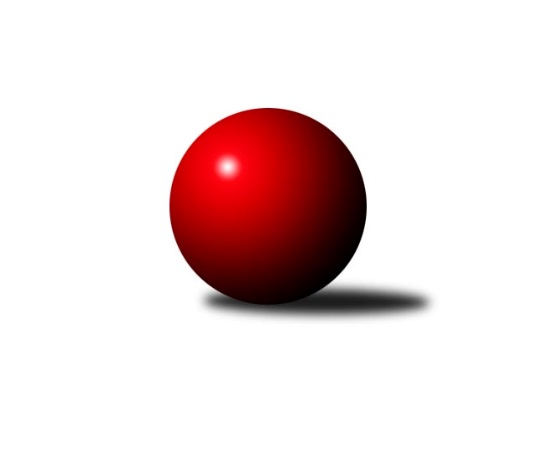 Č.12Ročník 2016/2017	5.5.2024 Severomoravská divize 2016/2017Statistika 12. kolaTabulka družstev:		družstvo	záp	výh	rem	proh	skore	sety	průměr	body	plné	dorážka	chyby	1.	KK Minerva Opava ˝A˝	11	8	0	3	57.5 : 30.5 	(76.5 : 55.5)	2521	16	1726	795	28.6	2.	SKK Jeseník ˝A˝	10	7	0	3	48.5 : 31.5 	(63.5 : 56.5)	2453	14	1713	740	32.9	3.	TJ Sokol Michálkovice ˝A˝	11	7	0	4	48.5 : 39.5 	(68.0 : 64.0)	2458	14	1700	758	35.3	4.	SKK Ostrava B	11	6	1	4	51.5 : 36.5 	(77.5 : 54.5)	2462	13	1695	766	28.5	5.	TJ Sokol Sedlnice ˝A˝	10	6	0	4	42.5 : 37.5 	(56.0 : 64.0)	2474	12	1731	743	40.3	6.	TJ Horní Benešov ˝B˝	10	4	2	4	39.0 : 41.0 	(60.5 : 59.5)	2461	10	1709	752	38.4	7.	SKK Ostrava ˝A˝	11	4	2	5	42.0 : 46.0 	(63.5 : 68.5)	2526	10	1746	780	28.8	8.	TJ Opava ˝B˝	11	4	1	6	39.0 : 49.0 	(62.5 : 69.5)	2447	9	1697	749	35.5	9.	TJ Kovohutě Břidličná ˝A˝	11	3	3	5	37.5 : 50.5 	(62.0 : 70.0)	2403	9	1677	726	41.9	10.	TJ Sokol Dobroslavice ˝A˝	11	3	0	8	35.5 : 52.5 	(64.0 : 68.0)	2499	6	1726	772	35.5	11.	TJ  Krnov ˝A˝	11	2	1	8	30.5 : 57.5 	(54.0 : 78.0)	2354	5	1661	694	54.9Tabulka doma:		družstvo	záp	výh	rem	proh	skore	sety	průměr	body	maximum	minimum	1.	TJ Sokol Michálkovice ˝A˝	5	5	0	0	30.0 : 10.0 	(36.0 : 24.0)	2484	10	2513	2454	2.	KK Minerva Opava ˝A˝	6	5	0	1	35.0 : 13.0 	(41.0 : 31.0)	2663	10	2744	2567	3.	SKK Ostrava B	5	4	0	1	28.5 : 11.5 	(39.0 : 21.0)	2451	8	2513	2411	4.	SKK Jeseník ˝A˝	5	4	0	1	27.5 : 12.5 	(36.5 : 23.5)	2578	8	2652	2466	5.	SKK Ostrava ˝A˝	6	3	1	2	26.0 : 22.0 	(36.5 : 35.5)	2457	7	2509	2429	6.	TJ Sokol Sedlnice ˝A˝	5	3	0	2	23.5 : 16.5 	(29.5 : 30.5)	2501	6	2561	2455	7.	TJ Horní Benešov ˝B˝	5	3	0	2	21.5 : 18.5 	(32.0 : 28.0)	2591	6	2655	2423	8.	TJ Kovohutě Břidličná ˝A˝	5	2	2	1	20.5 : 19.5 	(28.0 : 32.0)	2406	6	2454	2379	9.	TJ  Krnov ˝A˝	6	2	1	3	23.5 : 24.5 	(35.0 : 37.0)	2335	5	2428	2239	10.	TJ Opava ˝B˝	6	2	1	3	23.0 : 25.0 	(31.5 : 40.5)	2549	5	2653	2458	11.	TJ Sokol Dobroslavice ˝A˝	5	1	0	4	17.0 : 23.0 	(30.0 : 30.0)	2352	2	2376	2301Tabulka venku:		družstvo	záp	výh	rem	proh	skore	sety	průměr	body	maximum	minimum	1.	KK Minerva Opava ˝A˝	5	3	0	2	22.5 : 17.5 	(35.5 : 24.5)	2492	6	2589	2384	2.	SKK Jeseník ˝A˝	5	3	0	2	21.0 : 19.0 	(27.0 : 33.0)	2421	6	2460	2338	3.	TJ Sokol Sedlnice ˝A˝	5	3	0	2	19.0 : 21.0 	(26.5 : 33.5)	2469	6	2692	2224	4.	SKK Ostrava B	6	2	1	3	23.0 : 25.0 	(38.5 : 33.5)	2477	5	2590	2295	5.	TJ Horní Benešov ˝B˝	5	1	2	2	17.5 : 22.5 	(28.5 : 31.5)	2435	4	2470	2419	6.	TJ Opava ˝B˝	5	2	0	3	16.0 : 24.0 	(31.0 : 29.0)	2426	4	2528	2336	7.	TJ Sokol Dobroslavice ˝A˝	6	2	0	4	18.5 : 29.5 	(34.0 : 38.0)	2523	4	2648	2388	8.	TJ Sokol Michálkovice ˝A˝	6	2	0	4	18.5 : 29.5 	(32.0 : 40.0)	2454	4	2571	2314	9.	SKK Ostrava ˝A˝	5	1	1	3	16.0 : 24.0 	(27.0 : 33.0)	2540	3	2660	2372	10.	TJ Kovohutě Břidličná ˝A˝	6	1	1	4	17.0 : 31.0 	(34.0 : 38.0)	2403	3	2487	2211	11.	TJ  Krnov ˝A˝	5	0	0	5	7.0 : 33.0 	(19.0 : 41.0)	2359	0	2527	2224Tabulka podzimní části:		družstvo	záp	výh	rem	proh	skore	sety	průměr	body	doma	venku	1.	KK Minerva Opava ˝A˝	10	7	0	3	52.5 : 27.5 	(69.5 : 50.5)	2524	14 	4 	0 	1 	3 	0 	2	2.	SKK Jeseník ˝A˝	10	7	0	3	48.5 : 31.5 	(63.5 : 56.5)	2453	14 	4 	0 	1 	3 	0 	2	3.	TJ Sokol Michálkovice ˝A˝	10	7	0	3	45.5 : 34.5 	(63.0 : 57.0)	2444	14 	5 	0 	0 	2 	0 	3	4.	SKK Ostrava B	10	6	1	3	49.5 : 30.5 	(72.5 : 47.5)	2495	13 	4 	0 	1 	2 	1 	2	5.	TJ Sokol Sedlnice ˝A˝	10	6	0	4	42.5 : 37.5 	(56.0 : 64.0)	2474	12 	3 	0 	2 	3 	0 	2	6.	TJ Horní Benešov ˝B˝	10	4	2	4	39.0 : 41.0 	(60.5 : 59.5)	2461	10 	3 	0 	2 	1 	2 	2	7.	TJ Kovohutě Břidličná ˝A˝	10	3	3	4	35.5 : 44.5 	(56.0 : 64.0)	2411	9 	2 	2 	1 	1 	1 	3	8.	SKK Ostrava ˝A˝	10	3	2	5	36.0 : 44.0 	(57.5 : 62.5)	2527	8 	2 	1 	2 	1 	1 	3	9.	TJ Opava ˝B˝	10	3	1	6	33.0 : 47.0 	(55.0 : 65.0)	2443	7 	1 	1 	3 	2 	0 	3	10.	TJ Sokol Dobroslavice ˝A˝	10	3	0	7	33.5 : 46.5 	(59.5 : 60.5)	2491	6 	1 	0 	4 	2 	0 	3	11.	TJ  Krnov ˝A˝	10	1	1	8	24.5 : 55.5 	(47.0 : 73.0)	2354	3 	1 	1 	3 	0 	0 	5Tabulka jarní části:		družstvo	záp	výh	rem	proh	skore	sety	průměr	body	doma	venku	1.	TJ Opava ˝B˝	1	1	0	0	6.0 : 2.0 	(7.5 : 4.5)	2653	2 	1 	0 	0 	0 	0 	0 	2.	TJ  Krnov ˝A˝	1	1	0	0	6.0 : 2.0 	(7.0 : 5.0)	2342	2 	1 	0 	0 	0 	0 	0 	3.	SKK Ostrava ˝A˝	1	1	0	0	6.0 : 2.0 	(6.0 : 6.0)	2429	2 	1 	0 	0 	0 	0 	0 	4.	KK Minerva Opava ˝A˝	1	1	0	0	5.0 : 3.0 	(7.0 : 5.0)	2576	2 	1 	0 	0 	0 	0 	0 	5.	SKK Jeseník ˝A˝	0	0	0	0	0.0 : 0.0 	(0.0 : 0.0)	0	0 	0 	0 	0 	0 	0 	0 	6.	TJ Sokol Sedlnice ˝A˝	0	0	0	0	0.0 : 0.0 	(0.0 : 0.0)	0	0 	0 	0 	0 	0 	0 	0 	7.	TJ Horní Benešov ˝B˝	0	0	0	0	0.0 : 0.0 	(0.0 : 0.0)	0	0 	0 	0 	0 	0 	0 	0 	8.	TJ Sokol Michálkovice ˝A˝	1	0	0	1	3.0 : 5.0 	(5.0 : 7.0)	2546	0 	0 	0 	0 	0 	0 	1 	9.	TJ Kovohutě Břidličná ˝A˝	1	0	0	1	2.0 : 6.0 	(6.0 : 6.0)	2364	0 	0 	0 	0 	0 	0 	1 	10.	SKK Ostrava B	1	0	0	1	2.0 : 6.0 	(5.0 : 7.0)	2295	0 	0 	0 	0 	0 	0 	1 	11.	TJ Sokol Dobroslavice ˝A˝	1	0	0	1	2.0 : 6.0 	(4.5 : 7.5)	2548	0 	0 	0 	0 	0 	0 	1 Zisk bodů pro družstvo:		jméno hráče	družstvo	body	zápasy	v %	dílčí body	sety	v %	1.	Luděk Slanina 	KK Minerva Opava ˝A˝ 	10	/	11	(91%)	17	/	22	(77%)	2.	Josef Linhart 	TJ Sokol Michálkovice ˝A˝ 	9.5	/	12	(79%)	16	/	24	(67%)	3.	Tomáš Slavík 	KK Minerva Opava ˝A˝ 	9	/	10	(90%)	17.5	/	20	(88%)	4.	Václav Smejkal 	SKK Jeseník ˝A˝ 	8.5	/	10	(85%)	15	/	20	(75%)	5.	Michal Zych 	TJ Sokol Michálkovice ˝A˝ 	8	/	10	(80%)	14	/	20	(70%)	6.	Jan Pavlosek 	SKK Ostrava B 	8	/	10	(80%)	13.5	/	20	(68%)	7.	Adam Chvostek 	TJ Sokol Sedlnice ˝A˝ 	8	/	10	(80%)	12	/	20	(60%)	8.	Zdeněk Kuna 	SKK Ostrava B 	8	/	11	(73%)	17	/	22	(77%)	9.	Petr Číž 	TJ Sokol Dobroslavice ˝A˝ 	8	/	11	(73%)	16	/	22	(73%)	10.	Petr Holas 	SKK Ostrava ˝A˝ 	8	/	12	(67%)	16	/	24	(67%)	11.	Dominik Böhm 	SKK Ostrava ˝A˝ 	8	/	12	(67%)	10	/	24	(42%)	12.	Aleš Fischer 	KK Minerva Opava ˝A˝ 	7.5	/	12	(63%)	12.5	/	24	(52%)	13.	Pavel Hannig 	SKK Jeseník ˝A˝ 	7	/	10	(70%)	13	/	20	(65%)	14.	Ivo Kovářík 	TJ Sokol Dobroslavice ˝A˝ 	7	/	10	(70%)	11.5	/	20	(58%)	15.	Zdeněk Chlopčík 	KK Minerva Opava ˝A˝ 	7	/	10	(70%)	11	/	20	(55%)	16.	Rudolf Haim 	TJ Opava ˝B˝ 	7	/	11	(64%)	14.5	/	22	(66%)	17.	Josef Matušek 	TJ Opava ˝B˝ 	7	/	11	(64%)	13.5	/	22	(61%)	18.	Miroslav Složil 	SKK Ostrava B 	7	/	11	(64%)	13	/	22	(59%)	19.	Pavel Martinec 	KK Minerva Opava ˝A˝ 	7	/	11	(64%)	12	/	22	(55%)	20.	Jiří Kropáč 	-- volný los -- 	7	/	11	(64%)	10	/	22	(45%)	21.	Jan Tögel 	-- volný los -- 	7	/	12	(58%)	17	/	24	(71%)	22.	Leopold Jašek 	-- volný los -- 	7	/	12	(58%)	15	/	24	(63%)	23.	Miluše Rychová 	TJ  Krnov ˝A˝ 	7	/	12	(58%)	15	/	24	(63%)	24.	Ivo Mrhal ml. ml.	TJ Kovohutě Břidličná ˝A˝ 	7	/	12	(58%)	14	/	24	(58%)	25.	Petr Řepecký 	TJ Sokol Michálkovice ˝A˝ 	7	/	12	(58%)	13	/	24	(54%)	26.	Jaroslav Chvostek 	TJ Sokol Sedlnice ˝A˝ 	6.5	/	11	(59%)	13	/	22	(59%)	27.	David Láčík 	TJ Horní Benešov ˝B˝ 	6.5	/	12	(54%)	11	/	24	(46%)	28.	Lenka Pouchlá 	SKK Ostrava B 	6	/	9	(67%)	13	/	18	(72%)	29.	Zdeněk Skala 	TJ Sokol Sedlnice ˝A˝ 	6	/	9	(67%)	11	/	18	(61%)	30.	Martin Orálek 	TJ Opava ˝B˝ 	6	/	10	(60%)	13	/	20	(65%)	31.	Jan Stuchlík 	TJ Sokol Sedlnice ˝A˝ 	6	/	10	(60%)	11.5	/	20	(58%)	32.	František Vícha 	TJ  Krnov ˝A˝ 	6	/	11	(55%)	8	/	22	(36%)	33.	Martin Třečák 	TJ Sokol Dobroslavice ˝A˝ 	6	/	12	(50%)	13	/	24	(54%)	34.	Ivo Mrhal st.	TJ Kovohutě Břidličná ˝A˝ 	6	/	12	(50%)	11	/	24	(46%)	35.	Luděk Zeman 	TJ Horní Benešov ˝B˝ 	6	/	12	(50%)	9	/	24	(38%)	36.	Daneš Šodek 	SKK Ostrava B 	5.5	/	11	(50%)	9	/	22	(41%)	37.	Jan Doseděl 	TJ Kovohutě Břidličná ˝A˝ 	5	/	6	(83%)	10	/	12	(83%)	38.	Pavel Gerlich 	SKK Ostrava ˝A˝ 	5	/	8	(63%)	9	/	16	(56%)	39.	Michal Klich 	TJ Horní Benešov ˝B˝ 	5	/	8	(63%)	9	/	16	(56%)	40.	Petr Dankovič ml. 	TJ Horní Benešov ˝B˝ 	5	/	10	(50%)	12	/	20	(60%)	41.	Jan Fadrný 	TJ Horní Benešov ˝B˝ 	5	/	10	(50%)	11.5	/	20	(58%)	42.	Michal Blinka 	SKK Ostrava B 	5	/	10	(50%)	10.5	/	20	(53%)	43.	Jaromíra Smejkalová 	SKK Jeseník ˝A˝ 	5	/	11	(45%)	11.5	/	22	(52%)	44.	Jiří Trnka 	SKK Ostrava ˝A˝ 	5	/	11	(45%)	11	/	22	(50%)	45.	Vladimír Korta 	SKK Ostrava ˝A˝ 	5	/	11	(45%)	10.5	/	22	(48%)	46.	Karel Ridl 	TJ Sokol Dobroslavice ˝A˝ 	5	/	12	(42%)	10.5	/	24	(44%)	47.	Jiří Procházka 	TJ Kovohutě Břidličná ˝A˝ 	4.5	/	10	(45%)	8	/	20	(40%)	48.	Miroslav Pytel 	SKK Ostrava ˝A˝ 	4.5	/	10	(45%)	7	/	20	(35%)	49.	Martin Ščerba 	TJ Sokol Michálkovice ˝A˝ 	4	/	6	(67%)	7.5	/	12	(63%)	50.	Martin Zavacký 	SKK Jeseník ˝A˝ 	4	/	6	(67%)	6	/	12	(50%)	51.	Bohuslav Čuba 	TJ Horní Benešov ˝B˝ 	4	/	8	(50%)	9	/	16	(56%)	52.	Jiří Vrba 	SKK Jeseník ˝A˝ 	4	/	9	(44%)	6	/	18	(33%)	53.	Vladimír Peter 	TJ Opava ˝B˝ 	4	/	9	(44%)	6	/	18	(33%)	54.	Čestmír Řepka 	TJ Kovohutě Břidličná ˝A˝ 	4	/	10	(40%)	10	/	20	(50%)	55.	Lumír Kocián 	TJ Sokol Dobroslavice ˝A˝ 	4	/	10	(40%)	10	/	20	(50%)	56.	Josef Plšek 	KK Minerva Opava ˝A˝ 	4	/	10	(40%)	8.5	/	20	(43%)	57.	Jaroslav Tobola 	TJ Sokol Sedlnice ˝A˝ 	4	/	10	(40%)	8	/	20	(40%)	58.	Jaromír Čech 	TJ  Krnov ˝A˝ 	4	/	11	(36%)	9	/	22	(41%)	59.	Jiří Jedlička 	TJ  Krnov ˝A˝ 	4	/	12	(33%)	10	/	24	(42%)	60.	Svatopluk Kříž 	TJ Opava ˝B˝ 	4	/	12	(33%)	9	/	24	(38%)	61.	Jiří Řepecký 	TJ Sokol Michálkovice ˝A˝ 	4	/	12	(33%)	9	/	24	(38%)	62.	Josef Jurášek 	TJ Sokol Michálkovice ˝A˝ 	4	/	12	(33%)	8.5	/	24	(35%)	63.	Radek Foltýn 	SKK Ostrava ˝A˝ 	3.5	/	8	(44%)	9	/	16	(56%)	64.	Petr Vaněk 	TJ  Krnov ˝A˝ 	3.5	/	9	(39%)	10	/	18	(56%)	65.	Radek Hejtman 	-- volný los -- 	3	/	4	(75%)	4	/	8	(50%)	66.	Tomáš Polášek 	SKK Ostrava B 	3	/	8	(38%)	8	/	16	(50%)	67.	Petr Šulák 	SKK Jeseník ˝A˝ 	3	/	9	(33%)	7	/	18	(39%)	68.	Zdeněk Chmela st. st.	TJ Kovohutě Břidličná ˝A˝ 	3	/	11	(27%)	6	/	22	(27%)	69.	Jiří Vrba ml. 	SKK Jeseník ˝A˝ 	2	/	3	(67%)	4	/	6	(67%)	70.	Zdeněk Zhýbala 	TJ Sokol Michálkovice ˝A˝ 	2	/	3	(67%)	3	/	6	(50%)	71.	Radmila Pastvová 	TJ Sokol Dobroslavice ˝A˝ 	2	/	4	(50%)	4	/	8	(50%)	72.	Peter Dankovič 	TJ Horní Benešov ˝B˝ 	2	/	6	(33%)	7	/	12	(58%)	73.	Libuše Mrázová 	-- volný los -- 	2	/	7	(29%)	6	/	14	(43%)	74.	Zdeněk Chmela ml. ml.	TJ Kovohutě Břidličná ˝A˝ 	2	/	9	(22%)	7	/	18	(39%)	75.	Josef Němec 	TJ Opava ˝B˝ 	2	/	11	(18%)	7	/	22	(32%)	76.	Vítězslav Kadlec 	TJ  Krnov ˝A˝ 	2	/	12	(17%)	7	/	24	(29%)	77.	Lukáš Koliba 	TJ Sokol Sedlnice ˝A˝ 	1.5	/	8	(19%)	5.5	/	16	(34%)	78.	Vladimír Heiser 	KK Minerva Opava ˝A˝ 	1	/	1	(100%)	2	/	2	(100%)	79.	Břetislav Mrkvica 	TJ Opava ˝B˝ 	1	/	1	(100%)	2	/	2	(100%)	80.	David Kaluža 	TJ Horní Benešov ˝B˝ 	1	/	1	(100%)	2	/	2	(100%)	81.	Petr Wolf 	TJ Opava ˝B˝ 	1	/	1	(100%)	2	/	2	(100%)	82.	Karel Kučera 	SKK Jeseník ˝A˝ 	1	/	1	(100%)	2	/	2	(100%)	83.	Radek Říman 	TJ Sokol Michálkovice ˝A˝ 	1	/	1	(100%)	1.5	/	2	(75%)	84.	Jiří Koloděj 	SKK Ostrava B 	1	/	1	(100%)	1.5	/	2	(75%)	85.	Klára Tobolová 	TJ Sokol Sedlnice ˝A˝ 	1	/	1	(100%)	1	/	2	(50%)	86.	Tomáš Valíček 	TJ Opava ˝B˝ 	1	/	1	(100%)	1	/	2	(50%)	87.	Zdeněk Janoud 	SKK Jeseník ˝A˝ 	1	/	1	(100%)	1	/	2	(50%)	88.	Petr Jurášek 	TJ Sokol Michálkovice ˝A˝ 	1	/	2	(50%)	3	/	4	(75%)	89.	Barbora Bártková 	TJ Horní Benešov ˝B˝ 	1	/	2	(50%)	2	/	4	(50%)	90.	Miroslav Setinský 	SKK Jeseník ˝A˝ 	1	/	2	(50%)	1	/	4	(25%)	91.	František Všetička 	-- volný los -- 	1	/	7	(14%)	2	/	14	(14%)	92.	Josef Krajzinger 	-- volný los -- 	1	/	10	(10%)	3	/	20	(15%)	93.	Ladislav Petr 	TJ Sokol Sedlnice ˝A˝ 	0.5	/	2	(25%)	2	/	4	(50%)	94.	Zdeněk Smrža 	TJ Horní Benešov ˝B˝ 	0.5	/	2	(25%)	2	/	4	(50%)	95.	Karel Kuchař 	TJ Sokol Dobroslavice ˝A˝ 	0.5	/	6	(8%)	1	/	12	(8%)	96.	Stanislav Brokl 	KK Minerva Opava ˝A˝ 	0	/	1	(0%)	1	/	2	(50%)	97.	Jan Polášek 	SKK Ostrava B 	0	/	1	(0%)	1	/	2	(50%)	98.	Eva Křapková 	SKK Jeseník ˝A˝ 	0	/	1	(0%)	1	/	2	(50%)	99.	Rostislav Cundrla 	SKK Jeseník ˝A˝ 	0	/	1	(0%)	1	/	2	(50%)	100.	Zdeněk Štefek 	TJ Sokol Dobroslavice ˝A˝ 	0	/	1	(0%)	1	/	2	(50%)	101.	Dominik Chovanec 	KK Minerva Opava ˝A˝ 	0	/	1	(0%)	1	/	2	(50%)	102.	Radek Malíšek 	-- volný los -- 	0	/	1	(0%)	1	/	2	(50%)	103.	Petr Schwalbe 	TJ Opava ˝B˝ 	0	/	1	(0%)	1	/	2	(50%)	104.	Rudolf Tvrdoň 	TJ Opava ˝B˝ 	0	/	1	(0%)	0	/	2	(0%)	105.	Josef Kočař 	TJ Kovohutě Břidličná ˝A˝ 	0	/	1	(0%)	0	/	2	(0%)	106.	Zdeněk Fiury ml. ml.	TJ Kovohutě Břidličná ˝A˝ 	0	/	1	(0%)	0	/	2	(0%)	107.	Lubomír Bičík 	KK Minerva Opava ˝A˝ 	0	/	1	(0%)	0	/	2	(0%)	108.	Michal Blažek 	TJ Horní Benešov ˝B˝ 	0	/	1	(0%)	0	/	2	(0%)	109.	Alena Machalíčková 	-- volný los -- 	0	/	2	(0%)	1	/	4	(25%)	110.	Petr Řepecký ml. 	TJ Sokol Michálkovice ˝A˝ 	0	/	2	(0%)	1	/	4	(25%)	111.	Radek Fischer 	KK Minerva Opava ˝A˝ 	0	/	2	(0%)	1	/	4	(25%)	112.	Gabriela Beinhaeurová 	KK Minerva Opava ˝A˝ 	0	/	2	(0%)	0	/	4	(0%)	113.	Petra Rozsypalová 	SKK Jeseník ˝A˝ 	0	/	2	(0%)	0	/	4	(0%)	114.	Šárka Tögelová 	-- volný los -- 	0	/	5	(0%)	3	/	10	(30%)	115.	Libor Veselý 	TJ Sokol Dobroslavice ˝A˝ 	0	/	5	(0%)	3	/	10	(30%)	116.	Martin Juřica 	TJ Sokol Sedlnice ˝A˝ 	0	/	5	(0%)	0	/	10	(0%)	117.	Jitka Kovalová 	TJ  Krnov ˝A˝ 	0	/	5	(0%)	0	/	10	(0%)Průměry na kuželnách:		kuželna	průměr	plné	dorážka	chyby	výkon na hráče	1.	Minerva Opava, 1-2	2636	1793	842	26.6	(439.4)	2.	 Horní Benešov, 1-4	2592	1780	812	37.3	(432.1)	3.	TJ Opava, 1-4	2545	1757	787	37.9	(424.2)	4.	SKK Jeseník, 1-4	2519	1743	776	31.7	(419.9)	5.	HKK Olomouc, 1-8	2490	1723	766	45.6	(415.1)	6.	TJ Valašské Meziříčí, 1-4	2482	1718	763	40.0	(413.8)	7.	SKK Ostrava, 1-2	2432	1675	757	29.7	(405.5)	8.	TJ Michalkovice, 1-2	2430	1698	732	37.1	(405.1)	9.	TJ Kovohutě Břidličná, 1-2	2395	1665	729	37.5	(399.2)	10.	TJ Sokol Dobroslavice, 1-2	2348	1634	714	39.5	(391.4)	11.	TJ Krnov, 1-2	2340	1659	680	55.0	(390.1)Nejlepší výkony na kuželnách:Minerva Opava, 1-2KK Minerva Opava ˝A˝	2744	8. kolo	Tomáš Slavík 	KK Minerva Opava ˝A˝	507	8. koloKK Minerva Opava ˝A˝	2728	4. kolo	Tomáš Slavík 	KK Minerva Opava ˝A˝	505	4. koloKK Minerva Opava ˝A˝	2718	6. kolo	Pavel Martinec 	KK Minerva Opava ˝A˝	482	4. koloTJ Sokol Sedlnice ˝A˝	2692	2. kolo	Aleš Fischer 	KK Minerva Opava ˝A˝	481	2. koloSKK Ostrava ˝A˝	2660	6. kolo	Tomáš Slavík 	KK Minerva Opava ˝A˝	479	10. koloTJ Sokol Dobroslavice ˝A˝	2648	4. kolo	Adam Chvostek 	TJ Sokol Sedlnice ˝A˝	479	2. koloKK Minerva Opava ˝A˝	2644	10. kolo	Tomáš Slavík 	KK Minerva Opava ˝A˝	477	6. koloSKK Ostrava B	2590	10. kolo	Petr Číž 	TJ Sokol Dobroslavice ˝A˝	477	4. koloKK Minerva Opava ˝A˝	2576	12. kolo	Pavel Martinec 	KK Minerva Opava ˝A˝	477	2. koloKK Minerva Opava ˝A˝	2567	2. kolo	Zdeněk Skala 	TJ Sokol Sedlnice ˝A˝	475	2. kolo Horní Benešov, 1-4TJ Horní Benešov ˝B˝	2710	12. kolo	Jiří Kropáč 	-- volný los --	482	12. koloTJ Horní Benešov ˝B˝	2655	7. kolo	Michal Klich 	TJ Horní Benešov ˝B˝	479	7. koloTJ Horní Benešov ˝B˝	2636	9. kolo	Bohuslav Čuba 	TJ Horní Benešov ˝B˝	478	7. kolo-- volný los --	2633	12. kolo	Bohuslav Čuba 	TJ Horní Benešov ˝B˝	474	9. koloTJ Sokol Dobroslavice ˝A˝	2626	6. kolo	Petr Dankovič ml. 	TJ Horní Benešov ˝B˝	473	12. koloTJ Horní Benešov ˝B˝	2624	4. kolo	Bohuslav Čuba 	TJ Horní Benešov ˝B˝	471	6. koloTJ Horní Benešov ˝B˝	2615	6. kolo	Jan Fadrný 	TJ Horní Benešov ˝B˝	471	6. koloSKK Ostrava ˝A˝	2599	7. kolo	Tomáš Slavík 	KK Minerva Opava ˝A˝	471	9. koloTJ Sokol Sedlnice ˝A˝	2545	4. kolo	Michal Klich 	TJ Horní Benešov ˝B˝	470	12. koloSKK Ostrava B	2533	2. kolo	Leopold Jašek 	-- volný los --	470	12. koloTJ Opava, 1-4TJ Opava ˝B˝	2653	12. kolo	Josef Matušek 	TJ Opava ˝B˝	477	12. koloSKK Ostrava ˝A˝	2623	3. kolo	Jiří Trnka 	SKK Ostrava ˝A˝	475	3. koloTJ Opava ˝B˝	2592	3. kolo	Petr Řepecký 	TJ Sokol Michálkovice ˝A˝	468	8. koloKK Minerva Opava ˝A˝	2589	5. kolo	Petr Holas 	SKK Ostrava ˝A˝	465	3. koloTJ Opava ˝B˝	2584	10. kolo	Josef Němec 	TJ Opava ˝B˝	464	10. koloTJ Sokol Michálkovice ˝A˝	2571	8. kolo	Luděk Slanina 	KK Minerva Opava ˝A˝	464	5. koloTJ Sokol Dobroslavice ˝A˝	2548	12. kolo	Rudolf Haim 	TJ Opava ˝B˝	463	12. koloTJ Opava ˝B˝	2535	8. kolo	Martin Orálek 	TJ Opava ˝B˝	458	10. koloTJ Kovohutě Břidličná ˝A˝	2487	10. kolo	Svatopluk Kříž 	TJ Opava ˝B˝	456	5. koloTJ Opava ˝B˝	2471	5. kolo	Ivo Mrhal st.	TJ Kovohutě Břidličná ˝A˝	456	10. koloSKK Jeseník, 1-4SKK Jeseník ˝A˝	2652	4. kolo	Václav Smejkal 	SKK Jeseník ˝A˝	495	4. koloSKK Jeseník ˝A˝	2629	8. kolo	Václav Smejkal 	SKK Jeseník ˝A˝	477	2. koloSKK Jeseník ˝A˝	2600	2. kolo	Jiří Vrba 	SKK Jeseník ˝A˝	461	4. koloSKK Jeseník ˝A˝	2544	10. kolo	Petr Šulák 	SKK Jeseník ˝A˝	460	8. koloTJ Sokol Michálkovice ˝A˝	2529	10. kolo	Jaromíra Smejkalová 	SKK Jeseník ˝A˝	456	10. koloTJ Sokol Sedlnice ˝A˝	2505	12. kolo	Václav Smejkal 	SKK Jeseník ˝A˝	456	12. koloKK Minerva Opava ˝A˝	2497	11. kolo	Karel Kučera 	SKK Jeseník ˝A˝	446	2. koloTJ Opava ˝B˝	2495	4. kolo	Josef Linhart 	TJ Sokol Michálkovice ˝A˝	446	10. koloSKK Jeseník ˝A˝	2466	11. kolo	Václav Smejkal 	SKK Jeseník ˝A˝	444	8. koloTJ Kovohutě Břidličná ˝A˝	2453	2. kolo	Jiří Vrba ml. 	SKK Jeseník ˝A˝	443	8. koloHKK Olomouc, 1-8KK Minerva Opava ˝A˝	2626	7. kolo	Tomáš Slavík 	KK Minerva Opava ˝A˝	477	7. koloSKK Ostrava ˝A˝	2571	4. kolo	Jiří Kropáč 	-- volný los --	473	6. kolo-- volný los --	2527	6. kolo	Luděk Slanina 	KK Minerva Opava ˝A˝	472	7. kolo-- volný los --	2499	9. kolo	Jan Tögel 	-- volný los --	464	1. kolo-- volný los --	2495	1. kolo	Jiří Kropáč 	-- volný los --	458	7. koloTJ Opava ˝B˝	2488	2. kolo	Jan Tögel 	-- volný los --	458	2. koloTJ Horní Benešov ˝B˝	2468	1. kolo	Jan Tögel 	-- volný los --	455	9. kolo-- volný los --	2467	7. kolo	Jan Tögel 	-- volný los --	454	6. kolo-- volný los --	2456	4. kolo	Aleš Fischer 	KK Minerva Opava ˝A˝	449	7. kolo-- volný los --	2443	2. kolo	Leopold Jašek 	-- volný los --	443	9. koloTJ Valašské Meziříčí, 1-4TJ Sokol Sedlnice ˝A˝	2561	5. kolo	Jaroslav Tobola 	TJ Sokol Sedlnice ˝A˝	471	5. koloTJ Sokol Sedlnice ˝A˝	2549	11. kolo	Jiří Procházka 	TJ Kovohutě Břidličná ˝A˝	462	7. koloTJ Opava ˝B˝	2528	9. kolo	Zdeněk Skala 	TJ Sokol Sedlnice ˝A˝	460	7. koloTJ Sokol Sedlnice ˝A˝	2511	3. kolo	Jaroslav Tobola 	TJ Sokol Sedlnice ˝A˝	453	7. koloSKK Ostrava B	2500	5. kolo	Jan Stuchlík 	TJ Sokol Sedlnice ˝A˝	444	9. koloTJ Sokol Sedlnice ˝A˝	2492	7. kolo	Jaroslav Chvostek 	TJ Sokol Sedlnice ˝A˝	443	3. koloTJ Sokol Sedlnice ˝A˝	2488	9. kolo	Jan Tögel 	-- volný los --	443	11. koloSKK Jeseník ˝A˝	2460	1. kolo	Lukáš Koliba 	TJ Sokol Sedlnice ˝A˝	441	3. koloTJ Sokol Sedlnice ˝A˝	2455	1. kolo	Zdeněk Skala 	TJ Sokol Sedlnice ˝A˝	441	1. koloTJ Kovohutě Břidličná ˝A˝	2453	7. kolo	Adam Chvostek 	TJ Sokol Sedlnice ˝A˝	441	11. koloSKK Ostrava, 1-2SKK Ostrava B	2561	8. kolo	Petr Číž 	TJ Sokol Dobroslavice ˝A˝	468	2. koloSKK Ostrava B	2543	3. kolo	Jan Doseděl 	TJ Kovohutě Břidličná ˝A˝	460	6. koloTJ Sokol Dobroslavice ˝A˝	2523	2. kolo	Zdeněk Kuna 	SKK Ostrava B	456	9. koloSKK Ostrava B	2513	9. kolo	Jan Pavlosek 	SKK Ostrava B	456	8. koloSKK Ostrava ˝A˝	2509	8. kolo	Petr Holas 	SKK Ostrava ˝A˝	454	8. koloTJ Sokol Sedlnice ˝A˝	2488	10. kolo	Miroslav Složil 	SKK Ostrava B	454	8. koloSKK Ostrava B	2468	4. kolo	Jan Pavlosek 	SKK Ostrava B	453	7. koloSKK Ostrava ˝A˝	2457	11. kolo	Zdeněk Skala 	TJ Sokol Sedlnice ˝A˝	452	10. koloTJ Kovohutě Břidličná ˝A˝	2456	6. kolo	Jan Pavlosek 	SKK Ostrava B	449	3. koloSKK Ostrava ˝A˝	2452	2. kolo	Daneš Šodek 	SKK Ostrava B	447	8. koloTJ Michalkovice, 1-2TJ Sokol Michálkovice ˝A˝	2513	3. kolo	Josef Linhart 	TJ Sokol Michálkovice ˝A˝	473	9. koloTJ Sokol Michálkovice ˝A˝	2512	9. kolo	Michal Zych 	TJ Sokol Michálkovice ˝A˝	452	3. koloTJ Sokol Michálkovice ˝A˝	2495	5. kolo	Martin Ščerba 	TJ Sokol Michálkovice ˝A˝	449	6. koloTJ Sokol Michálkovice ˝A˝	2472	7. kolo	David Láčík 	TJ Horní Benešov ˝B˝	445	3. koloTJ Sokol Michálkovice ˝A˝	2471	1. kolo	Josef Linhart 	TJ Sokol Michálkovice ˝A˝	443	1. koloTJ Horní Benešov ˝B˝	2470	3. kolo	Michal Zych 	TJ Sokol Michálkovice ˝A˝	443	5. koloTJ Sokol Michálkovice ˝A˝	2454	6. kolo	Petr Číž 	TJ Sokol Dobroslavice ˝A˝	438	7. koloSKK Ostrava ˝A˝	2447	9. kolo	Peter Dankovič 	TJ Horní Benešov ˝B˝	432	3. koloTJ Sokol Dobroslavice ˝A˝	2388	7. kolo	Josef Linhart 	TJ Sokol Michálkovice ˝A˝	431	3. koloKK Minerva Opava ˝A˝	2384	1. kolo	Dominik Böhm 	SKK Ostrava ˝A˝	431	9. koloTJ Kovohutě Břidličná, 1-2KK Minerva Opava ˝A˝	2477	3. kolo	Ivo Kovářík 	TJ Sokol Dobroslavice ˝A˝	447	9. koloTJ Kovohutě Břidličná ˝A˝	2454	11. kolo	Michal Zych 	TJ Sokol Michálkovice ˝A˝	442	11. koloTJ Kovohutě Břidličná ˝A˝	2434	9. kolo	Čestmír Řepka 	TJ Kovohutě Břidličná ˝A˝	439	11. koloTJ Horní Benešov ˝B˝	2419	5. kolo	Luděk Slanina 	KK Minerva Opava ˝A˝	439	3. koloTJ Sokol Dobroslavice ˝A˝	2406	9. kolo	Čestmír Řepka 	TJ Kovohutě Břidličná ˝A˝	437	9. koloTJ Sokol Michálkovice ˝A˝	2396	11. kolo	Pavel Martinec 	KK Minerva Opava ˝A˝	435	3. koloTJ Kovohutě Břidličná ˝A˝	2383	5. kolo	Jiří Řepecký 	TJ Sokol Michálkovice ˝A˝	431	11. koloTJ Kovohutě Břidličná ˝A˝	2381	1. kolo	Zdeněk Chlopčík 	KK Minerva Opava ˝A˝	426	3. koloTJ Kovohutě Břidličná ˝A˝	2379	3. kolo	Tomáš Slavík 	KK Minerva Opava ˝A˝	426	3. koloSKK Ostrava ˝A˝	2372	1. kolo	Jiří Procházka 	TJ Kovohutě Břidličná ˝A˝	425	11. koloTJ Sokol Dobroslavice, 1-2TJ Sokol Sedlnice ˝A˝	2394	8. kolo	Ivo Kovářík 	TJ Sokol Dobroslavice ˝A˝	436	8. koloSKK Jeseník ˝A˝	2387	3. kolo	Martin Třečák 	TJ Sokol Dobroslavice ˝A˝	434	10. koloSKK Ostrava B	2382	11. kolo	Karel Ridl 	TJ Sokol Dobroslavice ˝A˝	428	10. koloTJ Sokol Dobroslavice ˝A˝	2376	8. kolo	Jaroslav Chvostek 	TJ Sokol Sedlnice ˝A˝	428	8. koloTJ Sokol Dobroslavice ˝A˝	2370	5. kolo	Lenka Pouchlá 	SKK Ostrava B	425	11. koloTJ Sokol Dobroslavice ˝A˝	2370	3. kolo	Martin Třečák 	TJ Sokol Dobroslavice ˝A˝	425	1. koloTJ Opava ˝B˝	2366	1. kolo	Ivo Kovářík 	TJ Sokol Dobroslavice ˝A˝	422	1. koloTJ Sokol Dobroslavice ˝A˝	2351	10. kolo	Martin Orálek 	TJ Opava ˝B˝	422	1. koloTJ Sokol Dobroslavice ˝A˝	2343	1. kolo	Martin Třečák 	TJ Sokol Dobroslavice ˝A˝	420	3. kolo-- volný los --	2319	10. kolo	Lumír Kocián 	TJ Sokol Dobroslavice ˝A˝	419	5. koloTJ Krnov, 1-2SKK Jeseník ˝A˝	2445	7. kolo	Miluše Rychová 	TJ  Krnov ˝A˝	439	10. koloTJ  Krnov ˝A˝	2428	6. kolo	Miluše Rychová 	TJ  Krnov ˝A˝	437	7. koloTJ Horní Benešov ˝B˝	2423	10. kolo	Miluše Rychová 	TJ  Krnov ˝A˝	432	12. koloTJ Sokol Michálkovice ˝A˝	2367	2. kolo	Miluše Rychová 	TJ  Krnov ˝A˝	431	4. koloTJ  Krnov ˝A˝	2345	7. kolo	Michal Klich 	TJ Horní Benešov ˝B˝	426	10. koloTJ  Krnov ˝A˝	2342	12. kolo	Petr Šulák 	SKK Jeseník ˝A˝	425	7. koloTJ  Krnov ˝A˝	2339	10. kolo	Miluše Rychová 	TJ  Krnov ˝A˝	424	6. koloTJ Opava ˝B˝	2336	6. kolo	Petr Vaněk 	TJ  Krnov ˝A˝	419	7. koloTJ  Krnov ˝A˝	2319	2. kolo	Jaromíra Smejkalová 	SKK Jeseník ˝A˝	419	7. koloSKK Ostrava B	2295	12. kolo	Rudolf Haim 	TJ Opava ˝B˝	415	6. koloČetnost výsledků:	8.0 : 0.0	3x	7.5 : 0.5	1x	7.0 : 1.0	7x	6.5 : 1.5	2x	6.0 : 2.0	17x	5.0 : 3.0	12x	4.0 : 4.0	5x	3.5 : 4.5	1x	3.0 : 5.0	10x	2.5 : 5.5	2x	2.0 : 6.0	6x	1.5 : 6.5	2x	1.0 : 7.0	4x